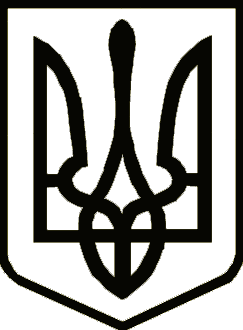 У К Р А Ї Н АЧЕРНІГІВСЬКА РАЙОННА ДЕРЖАВНА АДМІНІСТРАЦІЯЧЕРНІГІВСЬКОЇ ОБЛАСТІУПРАВЛІННЯ СОЦІАЛЬНОГО ЗАХИСТУ НАСЕЛЕННЯ                Пр. Миру,116 а,  м. Чернігів,  14005, тел./факс (0462)724-102, e-mail:  chadm_sotszahist@cg.gov.ua,    код  ЄДРПОУ 03196179Обгрунтування технічних та якісних характеристик предмета закупівлі, розміру бюджетного призначення, очікуваної вартості предмета закупівлі(відповідно до пункту 4¹ постанови КМУ від 11.10.2016 № 710 «Про ефективне використання державних коштів»)Ідентифікаторзакупівлі: UA-2022-02-15-010769-bПроцедура закупівлі: Переговорна процедураНазва закупівлі: 64110000-0 Поштові послуги (поштові послуги з доставки та виплати допомог, пільг та житлових субсидій, а також інших виплат населенню, визначених законодавством) Очікувана вартість предмета закупівлі: 6128049,00 грн. без ПДВ Обґрунтування технічних та якісних характеристик предмета закупівлі:   Згідно ч. 1 ст. 40 Закону України «Про публічні закупівлі» (далі – Закон) переговорна процедура закупівлі – це процедура, що використовується замовником як виняток і відповідно до якої замовник укладає договір про закупівлю після проведення переговорів щодо ціни та інших умов договору про закупівлю з одним або кількома учасниками процедури закупівлі. Переговорна процедура закупівлі застосовується замовником як виняток у разі наявності підстав, що визначені частиною 2 статті 40 Закону, а саме: у разі якщо роботи, товари чи послуги можуть бути виконані, поставлені чи надані виключно певним суб’єктом господарювання за наявності випадку відсутності конкуренції з технічних причин. Згідно ст. 1 Закону України «Про поштовий зв’язок» "Про державну допомогу сім'ям з дітьми", "Про державну соціальну допомогу інвалідам з дитинства та дітям-інвалідам" та інших нормативно-правових актів, що регулюють питання виплати соціальних допомог і компенсацій, національний оператор поштового зв’язку, здійснює доставку соціальних допомог та інших соціальних виплат отримувачам Чернігівського району, Чернігівської області.   Частиною 7 статті 15 Закону України «Про поштовий зв’язок» встановлено, що для задоволення державних потреб національний оператор на договірних засадах може здійснювати діяльність, пов’язану з виплатою та доставкою пенсій, грошової допомоги малозабезпеченим громадянам, надавати інші послуги відповідно до законодавства України. Функції національного оператора поштового зв’язку розпорядженням Кабінету Міністрів України від 10 січня 2002 року № 10 - р покладено на публічне акціонерне товариство «Укрпошта». До того ж Українське державне підприємство поштового зв’язку «Укрпошта» міститься у Переліку суб’єктів природних монополій на загальнодержавних ринках універсальних послуг поштового зв’язку. У відповідності до розпорядження Кабінету Міністрів України від 17 липня 2015 року №728-р «Про перетворення Українського державного підприємства поштового зв’язку «Укрпошта» у публічне акціонерне товариство», Наказу Мінінфраструктури України від 11.11.2015 №465 Українське державне підприємство поштового зв’язку «Укрпошта» (УДППЗ «Укрпошта») реорганізовано 01 березня 2017р. шляхом перетворення в Публічне акціонерне товариство «Укрпошта», відповідно до Статуту Публічного акціонерного товариства «Укрпошта» останнє є правонаступником УДППЗ «Укрпошта».   Відповідно до Наказу Міністерства інфраструктури України від 14 грудня 2018 року №611, змінено тип публічного акціонерного товариства «Укрпошта» з публічного на приватне та товариство перейменоване в Акціонерне товариство «Укрпошта». Відповідно до Закону України «Про поштовий зв’язок" національний оператор поштового зв’язку надає універсальні послуги поштового зв’язку на всій території України і йому надаються виключні права на провадження певних видів діяльності у сфері надання послуг поштового зв’язку, а саме статтею 15 вищезазначеного Закону України визначено, що для задоволення державних потреб національний оператор поштового зв’язку може здійснювати діяльність, пов’язану з виплатою та доставкою соціальних грошових допомог, інших послуг відповідно до законодавства. Згідно із ст. 1 Закону України «Про поштовий зв’язок», послуги поштового зв’язку - продукт діяльності оператора поштового зв’язку з приймання,  обробки, перевезення та доставки (вручення) поштових відправлень, виконання доручень користувачів щодо поштових переказів, банківських операцій, спрямований на задоволення потреб користувачів. Держава забезпечує фінансову підтримку національного оператора у наданні універсальних послуг поштового зв’язку.   Відповідно до п.2, ч.2, ст. 40 Закону України «Про публічні закупівлі» (відсутність конкуренції з технічних причин) на відповідному ринку, внаслідок чого договір про закупівлю може бути укладено лише з одним  постачальником, за відсутності при цьому альтернативи було прийнято рішення про намір укласти договір з ФІЛІЄЮ ЧЕРНІГІВСЬКА ДИРЕКЦІЯ АТ «УКРПОШТА».Обґрунтування розміру бюджетного призначення:   Видатки, передбачені Кошторисом на 2022 рік Управління соціального захисту населення соціального захисту населення Чернігівської райдержадміністрації за бюджетними програмами КПКВК 2501230 « Виплата пільг і житлових субсидій громадянам на оплату житлово-комунальних послуг, придбання твердого та рідкого пічного побутового палива і скрапленого газу у грошовій формі», КПКВК 2501200 «Соціальний захист громадян, які постраждали внаслідок Чорнобильської катастрофи» та КПКВК 2501030 «Виплата деяких видів допомог, компенсацій, грошового забезпечення та оплату послуг окремим категоріям населення» по КЕКВ 2240 «Оплата послуг (крім комунальних)»